№ 1   Открытый урок на тему:  Сказуемое,  выраженное  видо - временными формами глагола.Цель урока: 1) Знать способы выражения сказуемого; 2) Уметь находить грамматическую основу предложения, где сказуемое выражено глаголом;3) развивать навыки устной и письменной речи, языкового мышления; 4) воспитывать чувство товарищества; совершенствовать умения работать в парах и группах; Технология: урок разработан по технологии  «Step by Step», «ИКТ»Тип урока:  изучение нового материалаФорма и организация урока: групповая, в паре Оборудование: - учебник «Русский язык», компьютер, проектор, экран, презентация к уроку; - карточки для работы в центре «Грамотей»;- ребусы, загадки для центра «Игротека»;- карточки контроля.Ход урока№ 2  урок на тему:  Виды  глагола.Цель урока: 1) познакомить с видами глагола, способами образования видовых пар глаголов; 2) научить распознавать видовые пары, использовать их в речи;3) развивать навыки устной и письменной речи, языкового мышления; 4) воспитывать чувство товарищества; совершенствовать умения работать в парах и группах; Технология: урок разработан по технологии  «Step by Step», «ИКТ»Тип урока:  изучение нового материалаФорма и организация урока: групповая, в паре Оборудование: - учебник «Русский язык», компьютер, проектор, экран, презентация к уроку; - карточки для работы в центре «Грамотей»;- ребусы, загадки для центра «Игротека»;- карточки контроля.Ход урокаСамоанализ урока Туйтебекова Асем Болатбековна  - учитель русского языка и литературы, учитель второй категории ГУ «СОШ № 26» г. Павлодара,  педагогический стаж - 11 лет.Урок в 6 «А» классе по теме:  «Сказуемое,  выраженное  видо - временными формами глагола».   В шестом  классе я строю свою работу, ознакомившись с уровнем сформированности общеучебных умений и навыков.    Цель моих уроков – формирование функционально грамотной личности (умение применять полученные знания в любой ситуации, грамотно писать слова с изучаемыми орфограммами).    В классе 10 учащихся, качество обученности составляет  50%. Тема урока определила его цель: 1) Знать способы выражения сказуемого; 2) Уметь находить грамматическую основу предложения, где сказуемое выражено глаголом;3) развивать навыки устной и письменной речи, языкового мышления; 4) воспитывать чувство товарищества; совершенствовать умения работать в парах и группах.Урок   разработан по технологии  «Step by Step», «ИКТ», Тип урока:  изучение нового материалаФорма и организация урока: групповая, в паре Оборудование: - учебник «Русский язык», компьютер, проектор, экран, презентация к уроку; - карточки для работы в центре «Грамотей»;- ребусы, загадки для центра «Игротека»;- карточки контроля.      Для реализации поставленной цели отобрано содержание учебного материала, который был представлен  текстами, схемами, таблицами, ориентированными как для развития речевых видов деятельности, так и овладения языковой нормой темы.   Содержание учебного материала требовало поиска источника информации и постоянного обращения к справочному материалу, дополнительным источникам.На уроке доминировали такие методы организации познавательной деятельности, как частично-поисковые и проблемные, которые были организованы в коллективной, групповой, в паре  и индивидуальных формах.    Ученики  активно выдвигали свои версии. При этом развивались организационные умения (самостоятельно выбирать цель деятельности, составлять план действий, действовать по плану, сверять свои действия с целью), а также коммуникативные умения (объяснять свою позицию, слушать и понимать, принимать точку зрения другого).На уроке при выполнении упражнений формировалось умение находить сказуемое в предложении и обозначать его время, применялась технология работы с текстом.Особое внимание уделялось этапу оценивания. Так как на уроке реализовывалась технология оценивания учебных результатов, отрабатывался алгоритм самооценки. Однако не весь объем учебного материала был реализован на уроке, так как на эту тему отводится 2часа, на следующем уроке продолжим изучать виды глагола.   Я считаю, что урок достигнут своей цели.Прочитайте загадки и отгадайте. а) Дышит, растет, а ходить не может. (Растение) б) Накормишь – живет, напоишь – умрет. (Огонь). в) Из избы иду – пляшут, в избу идут – плачут (Ведра) г) И сияет, и блестит, никому оно не льстит, а любому правду скажет, все как есть ему покажет. (Зеркало) е) Ползет, ползет, иголки везет (Ёж) ж) Возле печки греется, без водички моется (Кошка) -В какой части задки находится подлежащее? (в отгадке) -Какова его роль? (Оно только называет предмет речи) -Что дает главную информацию о предмете речи, как он действует. (сказуемое) Значит, сказуемое более важные член предложения. Запишите несколько глаголов. -Выясним смысловое значение глаголов, что может рассказать сказуемое о предмете речи. Вошла – спокойно появилась; Вбежала – торопилась что-то увидеть, узнать; Впорхнула – такое действие могла совершить легкая, изящная девушка; Вплыть – это может сделать только полная женщина; Пробралась – хотела войти незаметно; Протиснулась – в помещении было много народу. Вывод!!! Вот видите, сколько может рассказать сказуемое о подлежащем. Итак! -О каком члене предложения мы сегодня говорили? ( о сказуемом) -Что мы узнали о нем? Оно может быть выражено глаголом, существительным в И.п., кр.прилагательным и полным прилагательнымСамоанализ урока Туйтебекова Асем Болатбековна  - учитель русского языка и литературы, учитель второй категории ГУ «СОШ № 26» г. Павлодара,  педагогический стаж - 11 лет.Урок в 6 «А» классе по теме:  «Сказуемое,  выраженное  видо - временными формами глагола».   В шестом  классе я строю свою работу, ознакомившись с уровнем сформированности общеучебных умений и навыков.    Цель моих уроков – формирование функционально грамотной личности (умение применять полученные знания в любой ситуации, грамотно писать слова с изучаемыми орфограммами).    В классе 10 учащихся, качество обученности составляет  50%. Тема урока определила его цель: 1) Знать способы выражения сказуемого; 2) Уметь находить грамматическую основу предложения, где сказуемое выражено глаголом;3) развивать навыки устной и письменной речи, языкового мышления; 4) воспитывать чувство товарищества; совершенствовать умения работать в парах и группах.Урок   разработан по технологии  «Step by Step», «ИКТ», Тип урока:  изучение нового материалаФорма и организация урока: групповая, в паре Оборудование: - учебник «Русский язык», компьютер, проектор, экран, презентация к уроку; - карточки для работы в центре «Грамотей»;- ребусы, загадки для центра «Игротека»;- карточки контроля.      Для реализации поставленной цели отобрано содержание учебного материала, который был представлен  текстами, схемами, таблицами, ориентированными как для развития речевых видов деятельности, так и овладения языковой нормой темы.   Содержание учебного материала требовало поиска источника информации и постоянного обращения к справочному материалу, дополнительным источникам.На уроке доминировали такие методы организации познавательной деятельности, как частично-поисковые и проблемные, которые были организованы в коллективной, групповой, в паре  и индивидуальных формах.    Ученики  активно выдвигали свои версии. При этом развивались организационные умения (самостоятельно выбирать цель деятельности, составлять план действий, действовать по плану, сверять свои действия с целью), а также коммуникативные умения (объяснять свою позицию, слушать и понимать, принимать точку зрения другого).На уроке при выполнении упражнений формировалось умение находить сказуемое в предложении и обозначать его время, применялась технология работы с текстом.Особое внимание уделялось этапу оценивания. Так как на уроке реализовывалась технология оценивания учебных результатов, отрабатывался алгоритм самооценки. Однако не весь объем учебного материала был реализован на уроке, так как на эту тему отводится 2часа, на следующем уроке продолжим изучать виды глагола.   Я считаю, что урок достигнут своей цели.Прочитайте загадки и отгадайте. а) Дышит, растет, а ходить не может. (Растение) б) Накормишь – живет, напоишь – умрет. (Огонь). в) Из избы иду – пляшут, в избу идут – плачут (Ведра) г) И сияет, и блестит, никому оно не льстит, а любому правду скажет, все как есть ему покажет. (Зеркало) е) Ползет, ползет, иголки везет (Ёж) ж) Возле печки греется, без водички моется (Кошка) -В какой части задки находится подлежащее? (в отгадке) -Какова его роль? (Оно только называет предмет речи) -Что дает главную информацию о предмете речи, как он действует. (сказуемое) Значит, сказуемое более важные член предложения. Запишите несколько глаголов. -Выясним смысловое значение глаголов, что может рассказать сказуемое о предмете речи. Вошла – спокойно появилась; Вбежала – торопилась что-то увидеть, узнать; Впорхнула – такое действие могла совершить легкая, изящная девушка; Вплыть – это может сделать только полная женщина; Пробралась – хотела войти незаметно; Протиснулась – в помещении было много народу. Вывод!!! Вот видите, сколько может рассказать сказуемое о подлежащем. Итак! -О каком члене предложения мы сегодня говорили? ( о сказуемом) -Что мы узнали о нем? Оно может быть выражено глаголом, существительным в И.п., кр.прилагательным и полным прилагательнымI. Оргмомент:   Сегодня на уроке у нас гости, поприветствуйте их.- Откройте свои рабочие тетради, запишите: число, классная работа.II.Опрос д/з: - Игра «Я утверждаю»:Вы можете со мной соглашаться или нет.На доске: -Я утверждаю, что:1)Подлежащее – это главный член предложения, который связан со сказуемым 2) подлежащее отвечает на вопросы Кто? Что?3)Она – это НАРЕЧИЕ4)Солнце – это глаголIII.Формирование новых знаний:- Теперь поработаем со сказуемым.            СказуемоеЭто главный член            Вопросы:предложения,              что делать?Который                       что сделать?обозначает то, что говоритсяо подлежащемСпособы выражения сказуемого   выражено глаголом.                       ВремяСейчас падает снег. (о чем говорится в предложении?  Падает когда? Сейчас,   настоящее время)Вчера падал снег. (что делал?)Скоро выпадет снег.(что сделает?)IV. Работа в группах: Сегодня мы поработаем в центрах активности.-Давайте вспомним правила работы в центрах. В каждой группе выберите консультанта, который сможет вам помочь.-работать будем в 2 центрах с одним переходом, центр «Игротека», где у каждого будет свой маршрутный лист, все задания вы будете выполнять в нем.-Второй центр «Грамотей», вы будете работать по карточкам, но задания будете выполнять в рабочих тетрадях.Для тех,  кто быстро справится с 1 заданием, есть 2 задание со *. Маршрутный лист № 1  Центр «Грамотей»1.Дополните таблицу:2.Проверьте друг у друга в паре.  Если найдешь ошибки, объясни товарищу.3*.Найдите главные члены предложения. Напишите, чем выражено подлежащее и сказуемое.  Наступила зима. Падает снег. Скоро начнутся холода. Вчера падал снег.Маршрутный лист № 2  Центр «Игротека»Ф.И._________________________________1.Найдите лишнее слово:   Сидел, писать, читать, стол, говорил.2. Прочитайте загадки и отгадайте. а) Дышит, растет, а ходить не может. б) Накормишь – живет, напоишь – умрет. в) Из избы иду – пляшут, в избу идут – плачут г) И сияет, и блестит, никому оно не льстит, а любому правду скажет, все как есть ему покажет. 3. Кроссворд (на отдельном листе)- переходить будем по схеме.По сигналу учителя ученики переходят из одного центра в другой.V.Рефлексия:  - Каждый получает «Лист контроля».1. Главные члены предложения – это…    А) дополнение   Б) подлежащее и сказуемое   В) нет правильного ответа2.Подлежащее отвечает на вопросы …   А) что делать?   Б) что сделать?   В) кто? что?3.Сказуемое отвечает на вопросы …   А) кто? что?   Б) что делать? что сделать?   В) нет правильного ответа4.Подлежащее обычно выражено…    А) существительным или местоимением в И.п.    Б) глаголом     В) нет правильного ответа5.Настоящее время отвечает на вопросы …    А) что делаю?   Б) что делал?   В) что буду делать?Каждый получит оценку за «Лист контроля»- Сделайте самооценку своей работы.VII.ИТОГ: -О каком члене предложения мы сегодня говорили? ( о сказуемом) -Что мы узнали о нем? Оно может быть выражено глаголом.VIII.Д/З:  Упр 9 стр 119, выучить правило на стр 117IX.Оценивание:-Учащиеся  приветствуют гостей, садятся по группам.- Записывают число, классная работа.- отвечают на вопросы (поднимают карточки с ответами «Да или Нет»)Ответы:1) Да 2) Да3) НЕТ4)НЕТ-Записывают в тетрадях новую тему.- о снеге.- снег (что делает?) падает, настоящее время.-падал. Прошедшее время.-выпадет. Будущее время.-работа в центрах активности.Называют правила, выбирают консультанта, аргументируют свой выбор.Учитель раздает карточки с заданиями и маршрутные листы консультантам в группах, они раздают членам своей группы.Ученики отвечают на вопросы, выбирают правильный ответ.- активно работают в центрах активности.-работают в тетрадях.- переходят по схеме- отвечают на вопросы- рассказывают о сказуемомI. Оргмомент:   - Откройте свои рабочие тетради, запишите: число, классная работа.II. Повторение изученного о глаголе:1. Работа по карточке “Третье лишнее” (карточка на каждой парте).Атаковать, терпеть, атака.Бегать, обидеть, бегство.Ненавидеть, жить, ненавистный.Ждать, смотреть, ожидание.Любовь, кричать, любить.2. Блиц-опрос:– Глагол самостоятельная или служебная часть речь? – Изменяемая или неизменяемая? – Способы изменения? – Морфологические признаки? – Синтаксическая роль? – Глагол – это…III. Изучение нового материала:1. Прослушаем диалог (заранее подготовленные учащиеся представляют сценку-диалог). Встретились два друга Олег и Артур:– Привет! Давно тебя не видел. Чем ты вчера занимался? – Я вчера учил грамматические правила, выполнял упражнения, решал задачи, писал бабушке письмо. – Почему же ты начатые дела не довел до конца? – Я все полностью выполнил. – Если ты это завершил, то неправильно говоришь.2. Беседа по вопросам:- Кто из друзей прав, по-вашему? – Запишите глаголы Олега.  – На какой вопрос они отвечают?  – Какое действие обозначают? (Незаконченное).  – Образуйте от них глаголы, которые бы обозначали действие законченное.  – На какой вопрос они отвечают?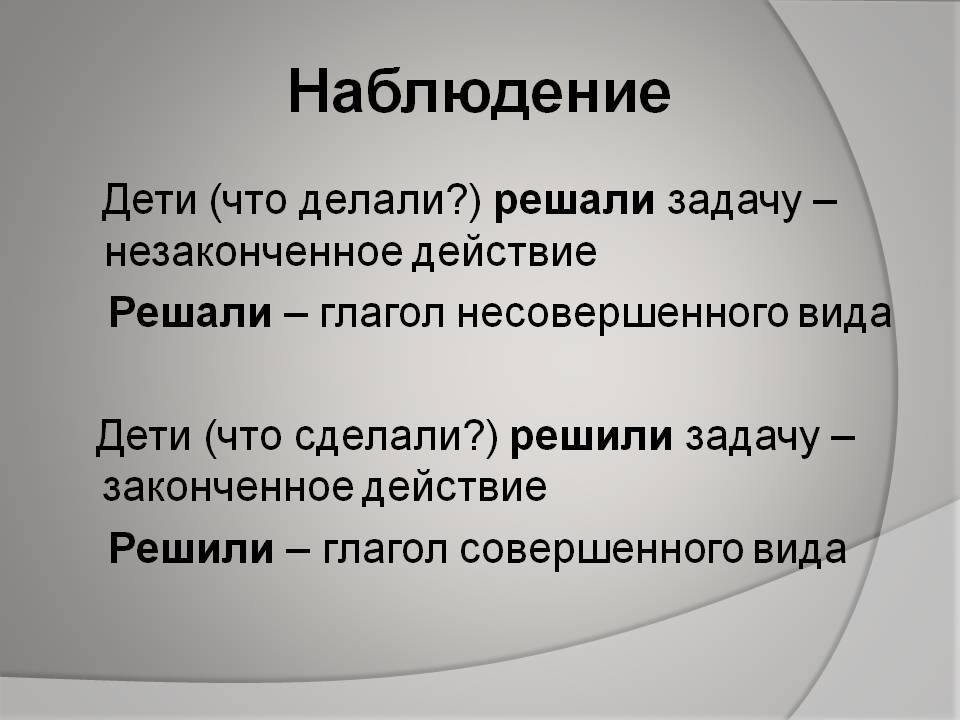 ГлаголНесовершенный        Совершенныйвид                                        видЧто делать?                  Что сделать?Говорить                           сказатьЛовить                               пойматьБрать                                 взятьСадиться                           сестьКласть                               положитьIV. Работа в группах: Сегодня мы поработаем в центрах активности.-Давайте вспомним правила работы в центрах. В каждой группе выберите консультанта, который сможет вам помочь.-работать будем в 2 центрах с одним переходом, центр «Игротека», где у каждого будет свой маршрутный лист, все задания вы будете выполнять в нем.-Второй центр «Грамотей», вы будете работать по карточкам, но задания будете выполнять в рабочих тетрадях.Для тех,  кто быстро справится с 1 заданием, есть 2 задание со *. Маршрутный лист № 1  Центр «Грамотей»1. 1. Работа по карточке “Подбери видовую пару”.1-й вариант  Свистеть –  Кричать –   Махать –  Стучать –  Петь –  Говорить –  Мазать –  Глотать –  Молвить –  Ходить – 	2-й вариант Остыть – Доделать –  Усвоить –  Показать –  Помочь – Лечь –  Зажечь –  Достичь – Смастерить – Посмотреть –2.Проверьте друг у друга в паре.  Если найдешь ошибки, объясни товарищу.3*. Подберите к глаголам позавтракать, позвонить, нарисовать, начертить бесприставочные видовые пары.Образуйте видовые пары глаголов и подчеркните приставки, с помощью которых образованы глаголы совершенного вида: делать, фотографировать, ломать, мыть, пить, расти, учить, готовить, делить.Маршрутный лист № 2  Центр «Игротека»Ф.И._________________________________1.Найдите лишнее слово:   Сидел, писать, читать, стол, говорил.2. Прочитайте загадки и отгадайте. а) Дышит, растет, а ходить не может. б) Накормишь – живет, напоишь – умрет. в) Из избы иду – пляшут, в избу идут – плачут г) И сияет, и блестит, никому оно не льстит, а любому правду скажет, все как есть ему покажет. 3. Кроссворд (на отдельном листе)- переходить будем по схеме.По сигналу учителя ученики переходят из одного центра в другой.V.Рефлексия:  - Каждый получает «Лист контроля».1. Главные члены предложения – это…    А) дополнение   Б) подлежащее и сказуемое   В) нет правильного ответа2.Подлежащее отвечает на вопросы …   А) что делать?   Б) что сделать?   В) кто? что?3.Сказуемое отвечает на вопросы …   А) кто? что?   Б) что делать? что сделать?   В) нет правильного ответа4.Подлежащее обычно выражено…    А) существительным или местоимением в И.п.    Б) глаголом     В) нет правильного ответа5.Настоящее время отвечает на вопросы …    А) что делаю?   Б) что делал?   В) что буду делать?Каждый получит оценку за «Лист контроля»- Сделайте самооценку своей работы.VII. Подведение итогов урока.– Что мы узнали сегодня на уроке? – В чем различие глаголов совершенного и несовершенного вида? – Как образуются видовые пары? VIII. В заключение, послушайте грамматическую сказку о глаголе.Жил-был Глагол. Он очень не любил ленивых,  и сам трудился целый день: бегал, летал, скакал, мастерил, варил… Там что-то выкопает, там что-то достроит, там склеит, там пришьет, и все волнуется: успею ли помочь, добегу ли вовремя,  смогу ли все трудности преодолеть.  А вы как думаете? Успеет? Сможет? Добежит?– А глаголы какого вида ему в этом помогут? – И мы с вами, ребята, любим доводить начатое дело до конца, поэтому закончим урок глаголами совершенного вида, которыми вы закончите фразу – Как прекрасен этот мир…Посмотри! Улыбнись! Оглянись! Удивись! Закричи! Подружись! Развлекись! Поиграй! Узнай! Воскликни! Выучи! Прочитай! и т.д.IX. Домашнее задание: § 32-33 (выучить правило), упр. 10 стр 126.Дополнительное задание (по желанию) – написать свою грамматическую сказку о глаголе, используя видовые пары глаголов.X. Выставление оценок-Учащиеся  приветствуют гостей, садятся по группам.- Записывают число, классная работа.- отвечают на вопросы -Записывают в тетрадях новую тему.-Записывают в тетрадях новую тему с примерами-работа в центрах активности.Называют правила, выбирают консультанта, аргументируют свой выбор.Учитель раздает карточки с заданиями и маршрутные листы консультантам в группах, они раздают членам своей группы.Ученики подбирают видовую пару к глаголам- активно работают в центрах активности.-работают в тетрадях.- переходят по схеме(переходят из одного центра в другой центр)- отвечают на вопросы- рассказывают о сказуемомЛист контроля1. Главные члены предложения – это…    А) дополнение   Б) подлежащее и сказуемое   В) нет правильного ответа2.Подлежащее отвечает на вопросы …   А) что делать?   Б) что сделать?   В) кто? что?3.Сказуемое отвечает на вопросы …   А) кто? что?   Б) что делать? что сделать?   В) нет правильного ответа4.Подлежащее обычно выражено…    А) существительным или местоимением в И.п.    Б) глаголом     В) нет правильного ответа5.Настоящее время отвечает на вопросы …    А) что делаю?   Б) что делал?   В) что буду делать?Лист контроля1. Главные члены предложения – это…    А) дополнение   Б) подлежащее и сказуемое   В) нет правильного ответа2.Подлежащее отвечает на вопросы …   А) что делать?   Б) что сделать?   В) кто? что?3.Сказуемое отвечает на вопросы …   А) кто? что?   Б) что делать? что сделать?   В) нет правильного ответа4.Подлежащее обычно выражено…    А) существительным или местоимением в И.п.    Б) глаголом     В) нет правильного ответа5.Настоящее время отвечает на вопросы …    А) что делаю?   Б) что делал?   В) что буду делать?Лист контроля1. Главные члены предложения – это…    А) дополнение   Б) подлежащее и сказуемое   В) нет правильного ответа2.Подлежащее отвечает на вопросы …   А) что делать?   Б) что сделать?   В) кто? что?3.Сказуемое отвечает на вопросы …   А) кто? что?   Б) что делать? что сделать?   В) нет правильного ответа4.Подлежащее обычно выражено…    А) существительным или местоимением в И.п.    Б) глаголом     В) нет правильного ответа5.Настоящее время отвечает на вопросы …    А) что делаю?   Б) что делал?   В) что буду делать?Лист контроля1. Главные члены предложения – это…    А) дополнение   Б) подлежащее и сказуемое   В) нет правильного ответа2.Подлежащее отвечает на вопросы …   А) что делать?   Б) что сделать?   В) кто? что?3.Сказуемое отвечает на вопросы …   А) кто? что?   Б) что делать? что сделать?   В) нет правильного ответа4.Подлежащее обычно выражено…    А) существительным или местоимением в И.п.    Б) глаголом     В) нет правильного ответа5.Настоящее время отвечает на вопросы …    А) что делаю?   Б) что делал?   В) что буду делать?Машрутный лист № 1Центр «Грамотей»Машрутный лист № 2Центр «Игротека»1.Дополните таблицу:2.Проверьте друг у друга в паре.  Если найдешь ошибки, объясни товарищу.3*.Найдите главные члены предложения. Напишите, чем выражено подлежащее и сказуемое.  Наступила зима. Падает снег. Скоро начнутся холода. Вчера падал снег.Ф.И._________________________________1.Найдите лишнее слово:   Сидел, писать, читать, стол, говорил.2. Прочитайте загадки и отгадайте. а) Дышит, растет, а ходить не может. б) Накормишь – живет, напоишь – умрет. в) Из избы иду – пляшут, в избу идут – плачут г) И сияет, и блестит, никому оно не льстит, а любому правду скажет, все как есть ему покажет. 3. КроссвордМашрутный лист № 1Центр «Грамотей»Машрутный лист № 2Центр «Игротека»1.Дополните таблицу:2.Проверьте друг у друга в паре.  Если найдешь ошибки, объясни товарищу.3*.Найдите главные члены предложения. Напишите, чем выражено подлежащее и сказуемое.  Наступила зима. Падает снег. Скоро начнутся холода. Вчера падал снег.Ф.И._________________________________1.Найдите лишнее слово:   Сидел, писать, читать, стол, говорил.2. Прочитайте загадки и отгадайте. а) Дышит, растет, а ходить не может. б) Накормишь – живет, напоишь – умрет. в) Из избы иду – пляшут, в избу идут – плачут г) И сияет, и блестит, никому оно не льстит, а любому правду скажет, все как есть ему покажет. 3. КроссвордМашрутный лист № 1Центр «Грамотей»Машрутный лист № 2Центр «Игротека»1.Дополните таблицу:2.Проверьте друг у друга в паре.  Если найдешь ошибки, объясни товарищу.3*.Найдите главные члены предложения. Напишите, чем выражено подлежащее и сказуемое.  Наступила зима. Падает снег. Скоро начнутся холода. Вчера падал снег.Ф.И._________________________________1.Найдите лишнее слово:   Сидел, писать, читать, стол, говорил.2. Прочитайте загадки и отгадайте. а) Дышит, растет, а ходить не может. б) Накормишь – живет, напоишь – умрет. в) Из избы иду – пляшут, в избу идут – плачут г) И сияет, и блестит, никому оно не льстит, а любому правду скажет, все как есть ему покажет. 3. КроссвордДАДАНЕТНЕТДАДАНЕТНЕТЛист контроля1. Главные члены предложения – это…    А) дополнение   Б) подлежащее и сказуемое   В) нет правильного ответа2.Подлежащее отвечает на вопросы …   А) что делать?   Б) что сделать?   В) кто? что?3.Сказуемое отвечает на вопросы …   А) кто? что?   Б) что делать? что сделать?   В) нет правильного ответа4.Подлежащее обычно выражено…    А) существительным или местоимением в И.п.    Б) глаголом     В) нет правильного ответа5.Настоящее время отвечает на вопросы …    А) что делаю?   Б) что делал?   В) что буду делать?Лист контроля1. Главные члены предложения – это…    А) дополнение   Б) подлежащее и сказуемое   В) нет правильного ответа2.Подлежащее отвечает на вопросы …   А) что делать?   Б) что сделать?   В) кто? что?3.Сказуемое отвечает на вопросы …   А) кто? что?   Б) что делать? что сделать?   В) нет правильного ответа4.Подлежащее обычно выражено…    А) существительным или местоимением в И.п.    Б) глаголом     В) нет правильного ответа5.Настоящее время отвечает на вопросы …    А) что делаю?   Б) что делал?   В) что буду делать?Лист контроля1. Главные члены предложения – это…    А) дополнение   Б) подлежащее и сказуемое   В) нет правильного ответа2.Подлежащее отвечает на вопросы …   А) что делать?   Б) что сделать?   В) кто? что?3.Сказуемое отвечает на вопросы …   А) кто? что?   Б) что делать? что сделать?   В) нет правильного ответа4.Подлежащее обычно выражено…    А) существительным или местоимением в И.п.    Б) глаголом     В) нет правильного ответа5.Настоящее время отвечает на вопросы …    А) что делаю?   Б) что делал?   В) что буду делать?Лист контроля1. Главные члены предложения – это…    А) дополнение   Б) подлежащее и сказуемое   В) нет правильного ответа2.Подлежащее отвечает на вопросы …   А) что делать?   Б) что сделать?   В) кто? что?3.Сказуемое отвечает на вопросы …   А) кто? что?   Б) что делать? что сделать?   В) нет правильного ответа4.Подлежащее обычно выражено…    А) существительным или местоимением в И.п.    Б) глаголом     В) нет правильного ответа5.Настоящее время отвечает на вопросы …    А) что делаю?   Б) что делал?   В) что буду делать?Машрутный лист № 1Центр «Грамотей»Машрутный лист № 2Центр «Игротека»1.Дополните таблицу:2.Проверьте друг у друга в паре.  Если найдешь ошибки, объясни товарищу.3*.Найдите главные члены предложения. Напишите, чем выражено подлежащее и сказуемое.  Наступила зима. Падает снег. Скоро начнутся холода. Вчера падал снег.Ф.И._________________________________1.Найдите лишнее слово:   Сидел, писать, читать, стол, говорил.2. Прочитайте загадки и отгадайте. а) Дышит, растет, а ходить не может. б) Накормишь – живет, напоишь – умрет. в) Из избы иду – пляшут, в избу идут – плачут г) И сияет, и блестит, никому оно не льстит, а любому правду скажет, все как есть ему покажет. 3. КроссвордМашрутный лист № 1Центр «Грамотей»Машрутный лист № 2Центр «Игротека»1.Дополните таблицу:2.Проверьте друг у друга в паре.  Если найдешь ошибки, объясни товарищу.3*.Найдите главные члены предложения. Напишите, чем выражено подлежащее и сказуемое.  Наступила зима. Падает снег. Скоро начнутся холода. Вчера падал снег.Ф.И._________________________________1.Найдите лишнее слово:   Сидел, писать, читать, стол, говорил.2. Прочитайте загадки и отгадайте. а) Дышит, растет, а ходить не может. б) Накормишь – живет, напоишь – умрет. в) Из избы иду – пляшут, в избу идут – плачут г) И сияет, и блестит, никому оно не льстит, а любому правду скажет, все как есть ему покажет. 3. КроссвордМашрутный лист № 1Центр «Грамотей»Машрутный лист № 2Центр «Игротека»1.Дополните таблицу:2.Проверьте друг у друга в паре.  Если найдешь ошибки, объясни товарищу.3*.Найдите главные члены предложения. Напишите, чем выражено подлежащее и сказуемое.  Наступила зима. Падает снег. Скоро начнутся холода. Вчера падал снег.Ф.И._________________________________1.Найдите лишнее слово:   Сидел, писать, читать, стол, говорил.2. Прочитайте загадки и отгадайте. а) Дышит, растет, а ходить не может. б) Накормишь – живет, напоишь – умрет. в) Из избы иду – пляшут, в избу идут – плачут г) И сияет, и блестит, никому оно не льстит, а любому правду скажет, все как есть ему покажет. 3. КроссвордДАДАНЕТНЕТДАДАНЕТНЕТ